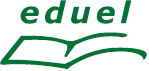 Protocolo de Entrega do Manuscrito1. Nome da Obra: 2. Nome do autor e/ou organizador (es) a responder pela obra junto à Eduel: (No caso de mais de um autor, um único protocolo deverá ser preenchido e entregue à Editora)3. Especificação da Área do CNPq em que a obra se insere:4. Palavras-chave da obra: (indique 5 - cinco)5. Dados Pessoais: 6. Data de entrega da Obra: 7. Nome da instituição em que o autor atua:(se for o caso) 8. Departamento:(se for o caso)9. Formação Acadêmica: 10. Sua obra atende aos padrões da norma culta da Língua Portuguesa? (   ) Sim(   ) Não11. Você possui apoio financeiro para publicar a obra? (   ) Sim(   ) NãoIndicar a Fonte:                                                                           12. A editora só publica textos inéditos, que não foram publicados em anais de eventos ou em periódicos. Sua obra aponta textos inéditos?(   ) Sim(   ) Não13. Sua obra atende às normatizações de citação do texto alheio, tal como especificado pela Eduel? (   ) Sim(   ) Não14. Sua obra atende às normatizações de referência bibliográfica, tal como especificado pela Eduel?(   ) Sim(   ) Não15. Você está ciente de que se a direção da Eduel julgar que seu trabalho não atende satisfatoriamente aos padrões da norma culta e às normatizações editoriais você será solicitado a alterar seu texto mesmo antes de passar pelos pareceristas ad hoc e pelo Conselho Editorial?(   ) Sim(   ) Não16. Você está ciente de que, uma vez aprovada a obra para publicação, deverá, necessariamente, submetê-la a uma revisão linguística a partir de um rol de revisores credenciados pela Eduel, mesmo que você já tenha feito essas revisões anteriormente, e que os custos desses serviços serão de sua responsabilidade?(   ) Sim(   ) Não17. Você apresenta as autorizações das imagens utilizadas em sua obra?(   ) Sim(   ) Não18. Se sua obra for uma tradução, você apresenta as autorizações da editora e do autor do texto original?(   ) Sim(   ) Não19. Se sua obra for uma tradução, você está ciente de que seu trabalho poderá passar por uma avaliação técnica realizada por especialista nas línguas envolvidas na tradução e de que a Eduel não assume os custos desse trabalho?(   ) Sim(   ) Não20. Você apresenta Parecer de Aprovação do Comitê de Ética da UEL? Para acessar o sítio do Comitê de Ética da UEL, cole o link http://www.uel.br/comites/cepesh(   ) Sim(   ) Não21. Você está ciente de que, mesmo depois de ter sua obra aprovada pelos pareceristas ad hoc e pelo Conselho Editorial, você poderá ser chamado a fazer alterações em seu texto?(   ) Sim(   ) Não22. Você está ciente de que deverá atender aos prazos para fazer as eventuais alterações textuais em sua obra e de que o descumprimento desses prazos fará com que outra obra entre na linha de prioridade da editora?(   ) Sim(   ) Não25. Você está ciente de que terá de assinar um Contrato de Cessão de Direitos Autorais à Eduel? (   ) Sim(   ) Não26. Você está ciente de que, mesmo com o seu livro aprovado para publicação pelo Conselho Editorial, a impressão dos exemplares poderá não ocorrer ou poderá ser atrasada em razão das dificuldades por que passam as Instituições Públicas?(   ) Sim(   ) Não27. Caso não queira ou não possa esperar pela impressão da Gráfica da UEL, você dispõe de recursos financeiros para custear a impressão na iniciativa privada?(   ) Sim(   ) Não28. Você está ciente de que quando seu livro for entregue à Eduel não será mais possível fazer acréscimo ou supressão de qualquer natureza ao texto? (   ) Sim(   ) Não29. Você apresenta procuração do(s) coautor(es)/organizador(es)/colaborador(es) para responder pela obra junto à Eduel? (   ) Sim(   ) NãoAcrescentar a este documento o Resumo da Obra (de  500 palavras)Concordo e assumo o compromisso de atender às exigências e às normas estabelecidas pela Eduel.Londrina,      de                        de          .__________________________Nome legível e assinaturaEspecificaçãoCódigoNome da Área ou da EspecialidadeGrande ÁreaÁrea SubáreaEspecialidadeData de nascimento:Local de nascimento:RG: CPF: Telefone Fixo:                                        Telefone Celular: E-mail: Estado Civil:Endereço Residencial Completo: (   ) Especialista(   ) Mestre(   ) Doutor(   ) Livre-Docente